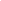 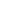 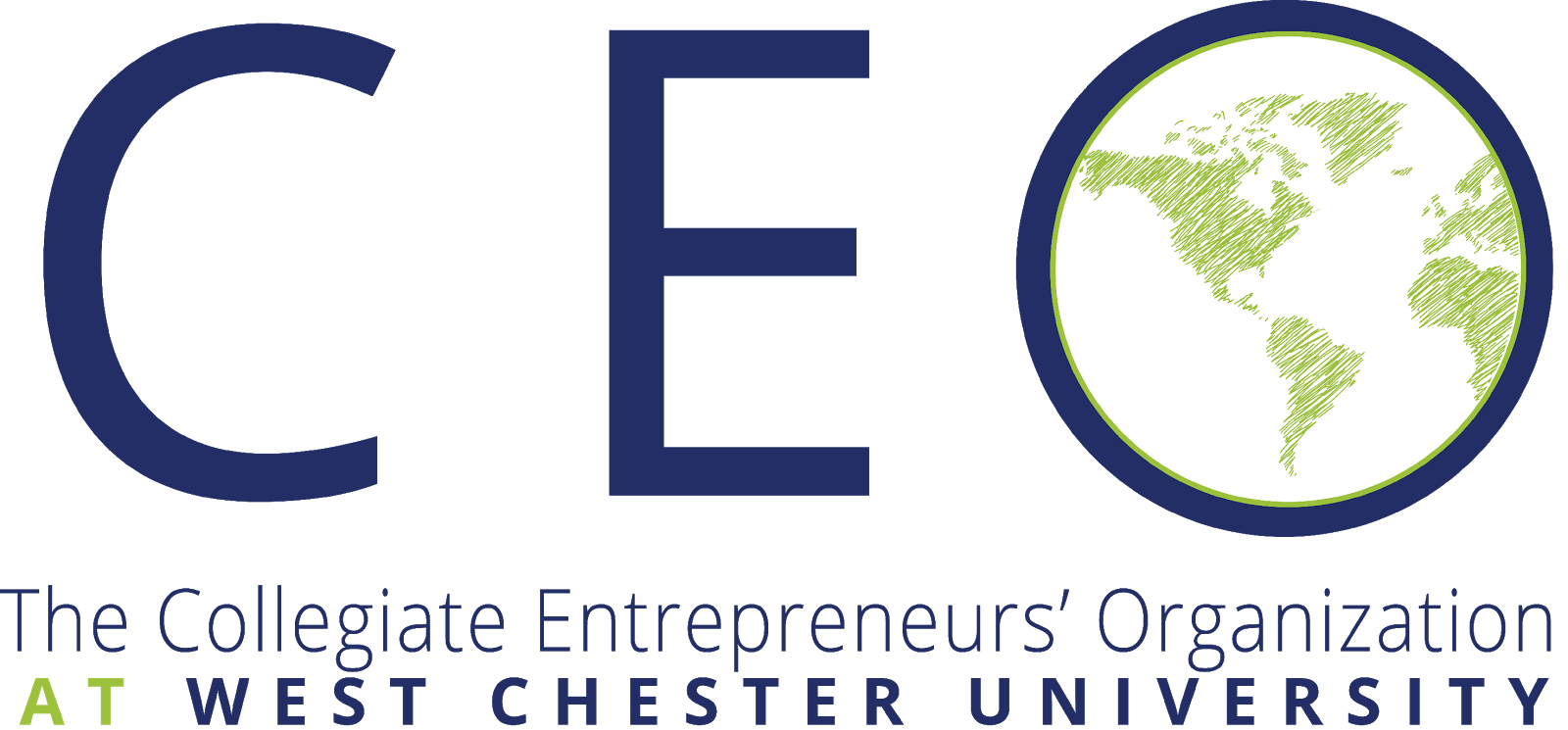 Our MissionTo create a community of aspiring high performing professionals who work together to turn ideas into reality. Tentative Discussion Topic & Meeting Schedule – Fall 2019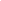 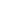 Benefits Of CEO at WCUMembership in West Chester’s new and club member-exclusive Entrepreneurship Club Facebook GroupAccess to a network of global/national collegiate entrepreneursAccess to live webinar's featuring successful entrepreneursThe Collegiate Entrepreneur newsletter, published quarterly and onlineChapter speakers, business start-ups, teaching entrepreneurship, internshipsDiscounted registration fees to the Global CEO ConferenceCommunication on entrepreneurial challenges through the CEO online Social Networking CommunityStudent entrepreneur competitions, including the elevator pitch at the national conferenceChapter development supportLeadership trainingDiscounts on products and servicesChapter awardsContact InformationNicholas Mullin, Entrepreneurship Club President,  NM864812@wcupa.eduDr. Edwin Cottrell Entrepreneurial Leadership Center318 Business and Public Management Centerwww.wcupa.edu/cottrellcenter
*Check your school email for weekly updates*